Памятка родителю«Успешная адаптация в 5-м классе»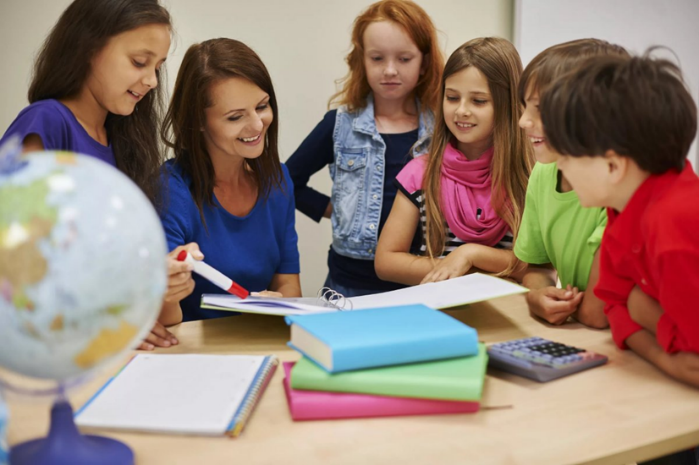 Помните, от Вашего отношения к школе, к процессу учения во многом зависит эмоциональное благополучие ребенка в школе, его желание учиться, дружить с одноклассниками, принимать своих учителей.Не связывайте свою любовь к ребенку с успешностью в учебной деятельности. Ваши ожидания от его успехов в школе должны соответствовать его интеллектуальным и физиологическим возможностям.Обязательно проявляйте интерес к школе, классу, в котором учится ребенок, к каждому прожитому им школьному дню. Старайтесь поддерживать неформальное общение со своим ребенком после прошедшего школьного дня.Наблюдайте за ребенком, за эмоциональным состоянием, сном, соматическим состоянием.В случае изменения эмоционального фона ребенка, появления повышенной тревоги, замкнутости и т.п. Вы всегда можете обратиться за помощью к школьному психологу.Поддерживайте тесную связь с классным руководителем Вашего ребёнка. Интересуйтесь успеваемостью, поведением и взаимоотношениями с другими детьми.Исходя из особенностей деятельности ребенка, вместе с ним составьте распорядок дня. Планируйте время на свободное общение со сверстниками, контролируйте пребывание ребенка в социальных сетях.Учитывайте индивидуальные особенности ребёнка. Медлительные и малообщительные дети гораздо труднее привыкают к новым условиям. Могут потерять интерес к учёбе, если чувствуют со стороны взрослых непонимание.Пятиклассник нуждается в ненавязчивом контроле со стороны родителей, поскольку не всегда может сам сориентироваться в новых требованиях школьной жизни.Поощряйте ребёнка, подбадривайте, поддерживайте. И не только за учебные успехи.Важно обеспечить ребенку спокойную, щадящую обстановку в семье. Сделать так, чтобы пятиклассник постоянно ощущал поддержку и помощь со стороны родителей.